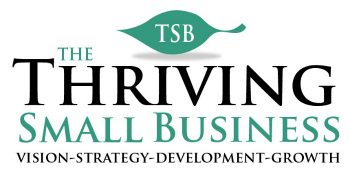 Sample New Employee Orientation ChecklistSample New Employee Orientation ChecklistSample New Employee Orientation ChecklistEmployee Name:Hire Date:Department:Checklist should be completed and signed within 7 days of start date and maintained in the employee HR file.Checklist should be completed and signed within 7 days of start date and maintained in the employee HR file.Checklist should be completed and signed within 7 days of start date and maintained in the employee HR file.Office Tour:   Business CardsCustomer Service:  Lunchroom/Kitchen  Organization Chart  Employee Satisfaction Survey  Restrooms  Assigned Mentor  Customer Feedback  Supply Storage  Meet Co-workers  Teamwork  Copy RoomExpectations for:  Key Customer Groups   Conference Room  Voicemail  Exceeding Customer Expectations  Office Forms  Email  Dealing with Difficult Customers  Fitness Center  ConfidentialityPerformance Management:  Postage/Fax Machines  Staff Meetings  Job Descriptions  Office Keys  Meal/Break Times  Annual Goals  Office Calendar  Recording of Hours Worked  Performance Appraisal Process  Telephone System/Extension  Call-ins (who to call)  Team Expectations  Office Phone/Fax Number  Injury ReportsBenefit Information  Office Hours  Competency Assessment  Insurance  Alarm System Code  Continuing Education  Retirement  Computer Passwords  Dress Code  Paid Time OffI received new employee orientation and understand each of the above policies and procedures.  I understand the importance of following these procedures in order to participate as a successful member of my department and ABC Business.I received new employee orientation and understand each of the above policies and procedures.  I understand the importance of following these procedures in order to participate as a successful member of my department and ABC Business.I received new employee orientation and understand each of the above policies and procedures.  I understand the importance of following these procedures in order to participate as a successful member of my department and ABC Business.Employee Signature:                                                                                   Date:  Employee Signature:                                                                                   Date:  Employee Signature:                                                                                   Date:  Immediate Supervisor Signature:                                                             Date: Immediate Supervisor Signature:                                                             Date: Immediate Supervisor Signature:                                                             Date: Courtesy:  Thriving Small Business – thrivingsmallbusiness.comCourtesy:  Thriving Small Business – thrivingsmallbusiness.comCourtesy:  Thriving Small Business – thrivingsmallbusiness.com